Программа  «STARTUP или как выжить предприятию в первый год после открытия».Цель программы: Повышение конкурентоспособности руководителей и сотрудников субъектов малого и среднего предпринимательства.Целевая аудитория: Собственники, руководители, сотрудники  бизнеса (1 представитель от организации). Субъекты малого и среднего предпринимательства, зарегистрированные на территории Томской области, внесенные в Единый реестр СМП, срок регистрации предприятия не более 1 года на момент участия в программе.Обязательное условие: Участники программ обучения должны будут предоставить справки по форме КНД1110018 .  «Сведения о среднесписочной численности работников» за два года (2016-2017) при условии регистрации предприятия в 2016 году и за один год при условии регистрации в 2017гОператор: ООО «Интерникс».Сроки реализации программы: 6,7,8,9 июня 2017Территория реализации программы: г. Томск.Адрес проведения: ул. Карла Маркса д. 7 оф.206 (Бизнес центр «Альянс»). Продолжительность: с 10 до 18.00 с перерывами на обед и кофе брейк.Количество слушателей:: 20 человек (20 субъектов предпринимательской деятельности).Количество групп: 1 группа. Расписание занятий, в рамках реализации программы: «STARTUP или как выжить предприятию в первый год после открытия»Блок 1  (06.06.2017г) Продолжительность: (С 10:00-18:00) Эксперт: Александра Константиновна БюллерСеминар: «Практика продаж и продвижения»Программа семинара: Знакомство. Введение; Анализ основных трендов на рынке; Типажи целевой аудитории; Выявление мотивов покупки; Анализ ресурсов; Анализ конкурентов; Формирование Single-Minded Proposition;Треугольник позиционирования;Существующие каналы продаж; Механизм принятия решения о покупке;Подведение итогов.Блок 2 (07.06.2017г) Продолжительность: (С 10:00-14:00) Эксперт: Александра Константиновна БюллерСеминар: «Практический курс по интернет-продвижению» Программа семинара:Введение;Анализ ЦА и конкурентов в сети;Инструменты интернет-маркетинга. Точки контакта онлайн. Источники привлечения целевого трафика;Внедрение воронки продаж;Элементы продающего сайта. Подготовка сайта к продающему состоянию;Выбор каналов продвижения компании в интернете;Какие показатели необходимо отслеживать. Расчет стоимости привлечения клиента;Анализ и оптимизация бюджетов на рекламу и увеличение количества покупок.;Подведение итогов.Блок 3  (07.06.2017г) Продолжительность: (С 15:00-19:00) Эксперты: Старова Наталия АндреевнаТренинг: «Внутренние ресурсы и ограничения предпринимателя»Программа тренинга: Знакомство. Введение;Ресурсы и ограничения. Люди, деньги, обстоятельства, время как ресурс;Что такое жизненный сценарий и как его изменить;«Родные» цели и ценности, убеждения и предубеждения, которые работают на нас или против нас; Почему «одним все, а другим ничего»; Что такое потребности. Как происходит блокировка потребностей и куда девается энергия;Планирование будущего; Проективная методика «Шаг в Будущее»;Подведение итогов.Блок 4  (08.06.2017г) Продолжительность: (С 10:00-14:00) Эксперт: Суркова Любовь ИвановнаСеминар: «Трудовое законодательство РФ». (Анализ судебной практики по трудовым спорам. Защита прав и интересов работодателя при заключении, изменении и расторжении трудового договора и т.д).Программа семинара: Знакомство. Введение;Анализ судебной практики по трудовым спорам;Защита прав и интересов работодателя при заключении, изменении и расторжении трудового договора;Документирование организации деятельности кадровых служб; Составление номенклатуры дел, формирование архивных дел и обеспечение сохранности документов;Методы нормирования труда;Алгоритм и порядок расчета норм труда;Производственные системы;Подведение итогов.Блок 5  (08.06.2017г) Продолжительность: (С 15:00-19:00) Эксперт: Федоров Андрей ВладимировичСеминар: «Уголовно-правовые риски бизнеса: выявление и снижение»Программа семинара: Знакомство. Введение;Понятие уголовно-правовых рисков, их влияние на деятельность компании;Основания возникновения уголовно-правовых рисков (нарушение закона самой компанией; наличие недобросовестных контрагентов; неисполнение договорных обязательств);Причины возникновения уголовно-правовых рисков (деятельность правоохранительных органов; недобросовестная конкуренция; рейдерство; внутрикорпоративные конфликты; трудовые споры);Проведение полицейских проверок бизнеса;Возбуждение уголовных дел в отношении руководства компании;Использование уголовных дел как инструмента давления на бизнес;Почему компании попадают в поле зрения правоохранительных органов;Действия полиции по сбору информации о бизнесе и совершенном им правонарушении;Истребование документации. Опрос работников компании. Обследования офисов, помещений компании. Изъятие документов, компьютеров, серверовВозбуждение уголовных дел (краткий анализ основных составов):Мошенничество (ст.159 УК РФ)Мошенничество в сфере предпринимательской деятельности (ст.159.4 УК РФ)Уклонение от уплаты таможенных платежей (ст.194 УК РФ)Уклонение от уплаты налогов (ст.199 УК РФ)Злоупотребление полномочиями (ст.201 УК РФ)Дача взятки (ст.291 УК РФ)Анализ взаимоотношений с государством (госорганы, госкомпании, госсредства;Подведение итогов.Блок 6 (09.06.2017г) Продолжительность: (С 10:00-14:00) Эксперт: Буглеева Ульяна МихайловнаСеминар: «Бухгалтерская и налоговая отчетность»Программа семинара: Отличительные признаки  ООО  и  ИПРежимы налогообложения, подробно УСН доходы, доходы минус расходы, ЕНВД.Кассовая дисциплина. Переход  на онлайн-кассы.«Зарплатные» налоги+ отчетность за трудоустроенных сотрудников  в фонды (ФСС и ПФ) и ИФНС.Фиксированные страховые взносы для индивидуальных предпринимателей в 2017 году (в том числе при доходе свыше 300 000), новые КБК для уплаты. «Кадровые документы»Ответы на вопросы участников.Блок  7 (09.06.2017г) Продолжительность: (С 15:00-19:00) Эксперт: Глок Александр ЛеонидовичТренинг:  «Лидер и команда: Как добиться выдающихся результатов от обычных людей»Программа тренинга: (возможны изменения по программе)Знакомство. Введение;Компетентный руководитель: менеджер либо лидер?;Три качества, которые способствуют успеху в малом бизнесе и шесть качеств, которые способствуют успеху в большом бизнесе;Три круга лидерства (по Дж. Адеру). Колесо лидерства. Выбор стиля лидерства;Коммуникации в командах как инструмент эффективного лидера;Проблемы командообразования. Почему люди не хотят работать в команде? Как подбирать членов команды? Почему самые «пригодные» для работы люди часто оказываются не самыми «приемлемыми» при работе;Модели управления людьми с разными установками. Как «заставить» людей стать патриотами компании. Модели управления энтузиазмом людей;Выбор мотивации. Причины немотивированного поведения персонала. Подведение итогов.Резюме экспертов:Блок №1,2Эксперт семинара: «Практика продаж и продвижения», «Практический курс по интернет-продвижению»: Александра Константиновна Бюллер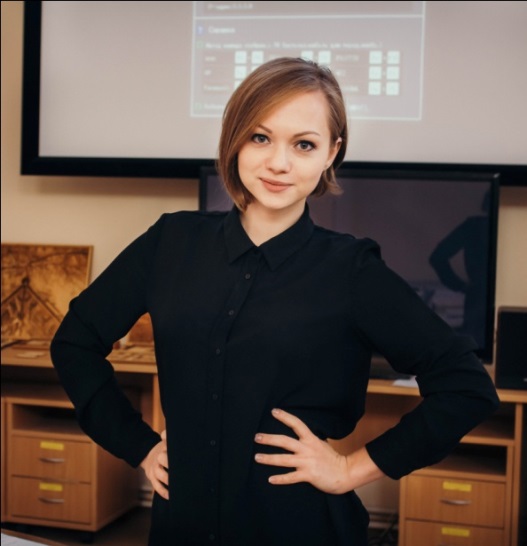 Руководитель Digital-студии Провокация (provocationstudio.ru)Руководитель направления Digital-маркетинг в ГК WIN Corp (wincorp.ru)Руководитель направления Сообщество в ГК WIN Corp (wincorp.ru)Область интересов: Разработка и внедрение маркетинговых планов, интернет-маркетинг, разработка сайтов, построение отдела продаж, управление.Текущая занятость: руководитель Digital-студии Провокация, руководитель проектов (разработка стратегии продвижения, внедрение интернет-маркетинга в компаниях, разработка сайтов).Профильное образование: - Предпринимательство в инновационной сфере, Магистр инженер (Томский политехнический университет).- Школа развития бизнеса mCloud Level-1 (от Содружества организаций по развитию бизнеса РФ - СОМАР).Организация и участие в мероприятиях:  Форум молодых ученых U-novus 2015 и 2016, Умный отдых в Руян городе, Сибирский предпринимательский форум «Стратегии быстрого роста», Сибирский Форум «Новый взгляд на бизнес. Что будет завтра?», Бизнес-завтраки, Практика продвижения и продаж, Деловой форум «100 успешных романтиков» и другие.Клиенты: Агентство Горячих Туров, Доставка Мир Суши, Магазин натуральной продукции Ежи Лавка, Ресторанный комплекс Экспедиция, сеть аптек Вита, сеть кафе и служба доставки Ням-Ням, Томский Политехнический Университет, Фонд развития интернет-инициатив, Фонд развития малого и среднего предпринимательства Томской области, франшиза Таежные сладости, франшиза спортклубов уникального формата POWER HLS CLUB и другие.Блок  3  Длительность: 4 часа  Эксперт тренинга: «Внутренние ресурсы и ограничения предпринимателя»: Старова Наталия Андреевна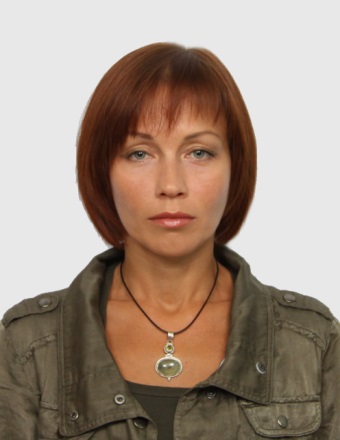 Ф.И.О. – Старова Наталия АндреевнаВозраст/дата рождения/ –  15 июня 1971 года/.Образование:1994 г. Томский Государственный Университет, Радио-Физический Факультет;1996 г. – Санкт-Петербургский Государственный Университет, факультет психологии, присвоена квалификация «Психолог», по специальности «Психология в образовании и социальной сфере»;Дополнительное Профессиональное образование (сертификаты): - Образовательная программа Московского психологического центра «Здесь и Теперь» «Гештальт-подход в организационной психологии и оргконсультировании» (2002 – 2004 г.г.) . - Международный обучающий сертификационный проект «Основы организационного и политического консультирования» при Восточно-Европейском Гештальт Институте (науч. Консультант программы Э.Невис), в т.ч. участвовала в семинарах:«Гештальт-подход в консультировании и коучинге. The British Stylе». Тренер – Гай Таниклифф, Великобритания. «Организационное Консультирование и Организационное развитие. Лицом к лицу с Клиентом». Тренер - Сьюзен Прайс (директор программ по Организационной диагностике и Организационному Развитию всемирно-известных фирм, как Jonson&Jonson, City Bank,  Deutch Bank, IBM, ведущий специалист Gestalt Associates of Los Angeles, Edinburg Gestalt Institut). «Гештальт-подход в организационном консультировании и коучинге. Европейский стиль». Тренер – Пеан Ребете, Франция – Швейцария, ведущий специалист в организационном консультировании Парижского Гештальт Иститута. Профессиональный опыт:- с 2008 г. и по настоящее время ИП, частная практика в психологическом и организационном консультировании, ведущий тренинговых программ Российского Общества практикующих психологов «Московский Гештальт Институт»;- 2005 г. Руководитель Томского филиала Московского Психологического Центра «Здесь и Теперь»;- 2002 г. тренер психологического центра «Здесь и Теперь», г. Москва – г.Томск.- 1998 г. Психолог Муниципального образовательного учреждения Сибирский лицейОрганизации-Партнеры: Департамент развития предпринимательства и реального сектора экономики Администрации Томской области;Фонд поддержки предпринимателей Томской области;НОУ «Открытый молодёжный университет»;Рекламная компания «Зонд-реклама»;Управление Фармации Томской области, отдел управления информацией; Футбольный клуб «Томь»;Рекламная компания «Беляев и Ким»;Официальный представитель фирмы «Pepsi» в г. Томске компания «Центр Логистик»;Аптечные сети «Здоровье» г. Северск, «Вита», «Живая аптека», «Губернская аптека»;Оптовая фармацевтическая фирма «Катрен»;Оптовая фармацевтическая фирма «Материя Медика»;Сибирская Аграрная Группа (служба контроля качества);Страховая компания «РЕСО-гарантия» (Томский филиал);Страховая компания «Коместра-Томь»;Страховая компания «Медика-Томск», отдел обязательного страхования;Сеть магазинов модной одежды SELА; Компания Электрического Света; В программу работы с данными организациями входили следующие направления: разработка комплексной системы обучения и развития персонала, подбор и диагностика персонала, «диагностика проблемных зон организации» (в индивидуальном или тренинговом режиме), «Тренинг эффективных продаж», «Тренинг эффективного управления», «Ведение переговоров», «Управление временем», «Тренинг командообразования», «Стрессменеджмент», «Тренинг лидеров», индивидуальная работа с Первыми Лицами компаний в коучинг-стиле. Авторские тренинговые программы «Школа переговоров», «Виртуозное управление», «Управляемое время».Профессиональные предпочтения – оргконсультирование (выстраивание системы внутреннего обучения в организации; организационная диагностика, коучинг, формирование команды, тренинг продажБлок 4  (08.06.2017г) Эксперт: Суркова Любовь ИвановнаСеминар: «Трудовое законодательство РФ». (Анализ судебной практики по трудовым спорам. Защита прав и интересов работодателя при заключении, изменении и расторжении трудового договора и т.д).Суркова Любовь Ивановна: Начальник отдела организации оплаты труда и социально-трудовых отношений Комитета экономики Администрации ЗАТО Северск, преподаватель,  разработчик методических рекомендаций по вопросам применения трудового законодательства.Блок 5  (08.06.2017г) Эксперт: Федоров Андрей ВладимировичСеминар: «Уголовно-правовые риски бизнеса: выявление и снижение»Федоров Андрей Владимирович, Руководитель следственного отдела по Томскому району следственного управления Следственного комитета Российской Федерации по Томской области, полковник юстицииАдрес: 634061, г. Томск, ул. Герцена, 33 б 
Телефон: приемная 8(3822)43-50-12 Блок 6 (09.06.2017г) Эксперт: Буглеева Ульяна МихайловнаСеминар: «Бухгалтерская и налоговая отчетность»Опыт работы:23.09.2016 по настоящее время  ООО «Авизо» (бухгалтерское агентство) генеральный директор 30.12.2014-03.02.2017  Индивидуальный предприниматель  Буглеева Ульяна Михайловна (бухгалтерское агентство) 15.11.2012-28.10.2014 ООО «Бизнес-диалог» главный бухгалтер29.03.2012-04.09.2012 ООО «Медхэлп» главный бухгалтер (ГК «Центр семейной медицины»)01.04.2011-31.10.2011 ОАО «Томский электроламповый завод» зам. главного бухгалтера01.04.2010-31.03.2011 ОАО «Томский электроламповый завод» начальник расчетной группы20.12.2009-31.03.2010 ЗАО «Свет XXI века. Томский завод светотехники»» договор гражданско-правового характера, бухгалтер28.07.2009-18.12.2009 ООО «Сити» бухгалтер-кассир10.09.2007-18.06.2009 ООО «Завод ЖБК-40» бухгалтер-кассирБлок 7 (09.06.2017г) Эксперт: Глок Александр ЛеонидовичТренинг:  «Лидер и команда: Как добиться выдающихся результатов от обычных людей»Мои  приоритеты  -Лидерство, командообразование, управление компанией .Бизнес-тренер международной акселерационной программы  ScaleUp и программы «Томск – месторождение успеха» ( lidertomsk.ru.)e-mail: glok@mb.tomsk.ruОсновные темы тренингов:Завоевываем, сохраняем и укрепляем лидерствоТипы лидерского поведения – просто о сложном Лидер как особая категория Лидерские качества – нет ничего невозможного Эффективная команда – тонкая настройкаТренинги проходят в интерактивном игровом режимеМинимум скучной теории – максимум полезных навыковИграем, учимся, растем – это не о детях, это о тех, кто хочет пройти свой путь к вершинам управленияДо встречи на тренингах!№ БлокаДата проведения Наименование семинара\тренинга\курса106.06.2017гС 10:00-18:00«Практика продвижения и продаж» 207.06.2017гС 10:00-14:00«Практический курс по интернет-продвижению»307.06.2017гС 15:00-19:00«Внутренние ресурсы и ограничения предпринимателя»408.06.2017гС 10:00-14:00«Трудовое законодательство РФ». (Анализ судебной практики по трудовым спорам. Защита прав и интересов работодателя при заключении, изменении и расторжении трудового договора и т.д).508.06.2017гС 15:00-19:00«Уголовно-правовые риски бизнеса: выявление и снижение»609.06.2017гС 10:00-14:00«Бухгалтерская и налоговая отчетность»709.06.2017гС 15:00-18:00«Лидер и команда: Как добиться выдающихся результатов от обычных людей»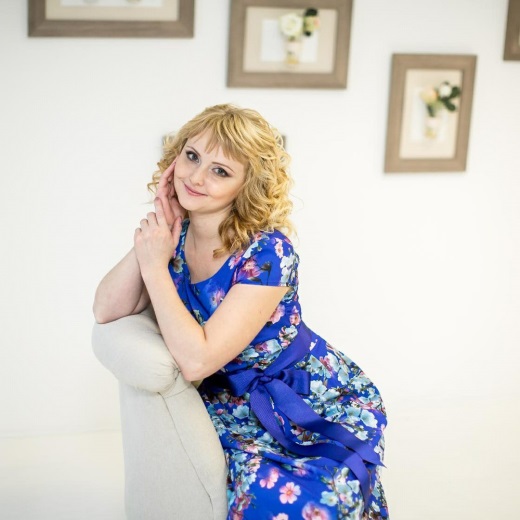 Буглеева Ульяна Михайловна                                          Дата рождения 13.05.1986Образование: ФГБОУВПО «Национальный исследовательский Томский государственный университет» (ТГУ) Квалификация Экономист Специальность «Бухгалтерский учет, анализ и аудит».Томский экономико-промышленный техникум, бухгалтерский учет – средне-специальное образование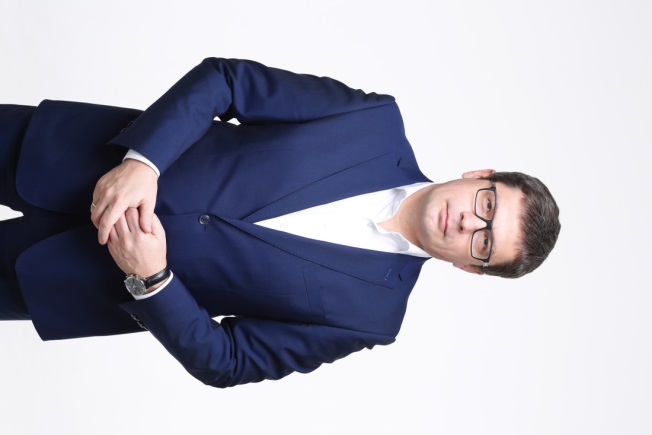 Александр Глок
45 лет,  г. Томск
Директор НО «Фонд развития малого и среднего предпринимательства  Томской области»
Управленческий опыт – более 20 летАвтор тренинговых программ по лидерству, руководству компанией